SPORTS DAYWe would like to remind you of the date and times of our Sports Day.  This year SPORTS DAY will take place on TUESDAY 3rd July starting at 9:30am.  We are really looking forward to the day, it is always a superb event involving all our children and parents in healthy competition. Refreshments will be on sale throughout the morning.This year the weather forecast is for a fine, warm day with a high UV index.  Clothing and hats provide the best protection, so please provide a hat for your child.  High factor suntan cream should be on exposed areas of skin for the morning.  We should all insure we remain hydrated so water will be available and please put your child’s water bottle in the freezer the night before so it remains as cold as possible for the morning. Should it be necessary the children will be brought in to shelter and cool down so, please work with us.    Should you wish to go along to cheer the Marlfields team, the annual TOWN SPORTS competition takes place on Wednesday 4th July at Congleton Town Football Club’s ground at 6:00pm.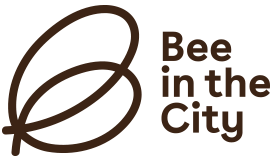 In recognition of the atrocities that took place at the Manchester Arena last year and to celebrate the Manchester bee symbol which was adopted following the disaster, 95 Worker Bees have been produced and decorated by various artists and schools etc. to form a trail around Manchester this summer.  (The worker bee motif has been part of the city’s heraldry for more than 150 years as an emblem of the industrious Mancunian spirit.)We have decorated one of the bees and ours is on display at Manchester Cathedral.  The trail begins on Saturday 23rd July and runs through to 23rd September.  Why not go along to follow the trail and try to find all of the bees!BUXTON MUSIC FESTIVAL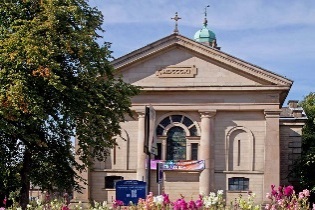 A few children went to St John’s Church in Buxton for a concert by Live Music Now Musicians, the Trio Volant (Bassoon, Clarinet & Oboe).  A report follows by Rohan, Brandon and Thane:On Wednesday, 27th June we went to Buxton on a coach for a concert.  When we arrived we saw the trio practicing their instruments ready for the concert for lots of different schools including Marlfields.  They started off with a ‘guess the name of the music from films’.One of the pupils, Thane got to do some conducting.  Brandon said: “I learnt a lot about instruments and how they work and I really enjoyed the concert.RECEPTION CLASS ENTERPRISE WEEK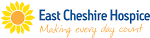 Next week is the Reception Class Enterprise Week; the proceeds of which will be going to the East Cheshire Hospice, which we are sure that you will agree is a worthwhile cause that we should support as much as possible. In order to raise as much as we can we are organising a YELLOW DAY.  This will take place on Thursday 5th July.  Children can come to school wearing yellow for a minimum donation of £1.  During Sports Day we will walking round with a collection bucket should you wish to donate any money towards the Hospice who do a tremendous job looking after terminally ill patients as well as their family.GLAN-LLYN Year 6 have just returned from the glorious Glan-Llyn outdoor activity centre in Wales for a 2-night residential. 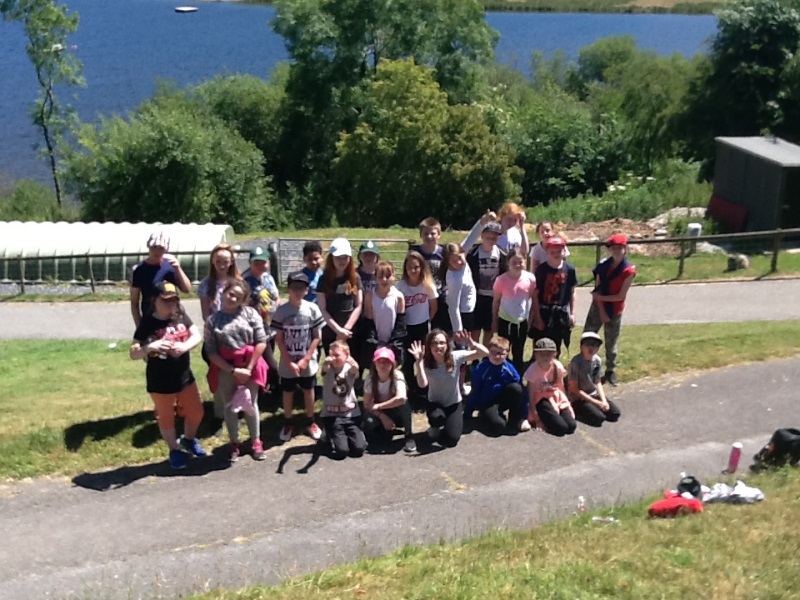 They couldn’t have asked for better weather and conditions in order to take part in once-in-a-lifetime activities such as canoeing, kayaking, raft building, orienteering, high ropes and many more. They were also treated to 4 scrumptious meals a day in order to keep up their stamina.  They would like to give a big thank all of the adults who supported and encouraged them to take part in the activities and for keeping them safe and laughing the whole time!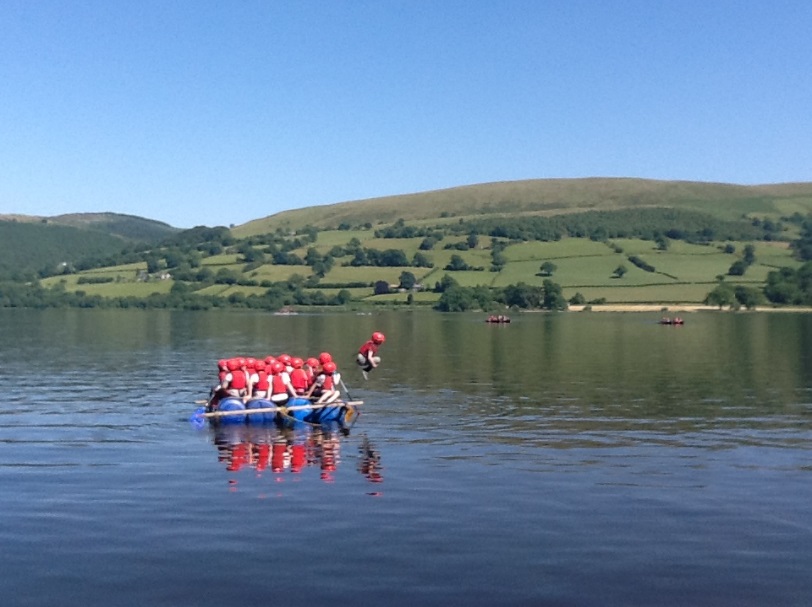 